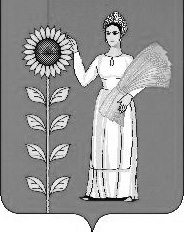 РОССИЙСКАЯ ФЕДЕРАЦИЯАДМИНИСТРАЦИЯ СЕЛЬСКОГО ПОСЕЛЕНИЯ  КАВЕРИНСКИЙ СЕЛЬСОВЕТ ДОБРИНСКОГО МУНИЦИПАЛЬНОГО РАЙОНА ЛИПЕЦКОЙ ОБЛАСТИ  П О С Т А Н О В Л Е Н И Е11.05.2016г.                                       с. Паршиновка                                                   № 28Об установлении предельных размеров земельных участков, предоставляемых гражданам в собственность для ведения личного подсобного хозяйства и индивидуального жилищного строительства из земель, государственная собственность на которые не разграничена                                                либо находящихся в муниципальной собственности                      В связи с приведением нормативных правовых актов администрации сельского поселения Каверинский сельсовет в соответствие с действующим законодательством, администрация сельского поселения Каверинский сельсоветПОСТАНОВЛЯЕТ:1. Установить предельные (минимальные) размеры земельных участков, предоставляемых гражданам в собственность из земель, государственная собственность на которые не разграничена, либо находится в муниципальной собственности:    - для ведения личного подсобного хозяйства  - 0,20 га;     -для индивидуального жилищного строительства – 0,05 га;     При разделе, объединении, перераспределении, выделение земельных участков: - для ведения личного подсобного хозяйства – 0,01 га;  - для индивидуального жилищного строительства – 0,05 га.2.Установить предельные (максимальные) размеры земельных участков, предоставляемых гражданам в собственность из земель, государственная собственность на которые не разграничена, либо находится в муниципальной собственности:- для ведения личного подсобного хозяйства  - 0,50 га;-для индивидуального жилищного строительства – 0,50 га;3. Граждане, имеющие ранее предоставленные земельные участки, размеры которых превышают установленные предельные нормы, сохраняют за собой право пользования на условиях аренды частью такого земельного участка, превышающего предельный размер.4. Постановление № 15а  25.08. 2008 года  «Об  установлении учётной нормы и нормы представления площади жилого помещения по договору социального найма »  - считать утратившим силу.5.  Настоящее постановление вступает в силу со дня его официального обнародования.6. Контроль за исполнением настоящего постановления возложить на главу   сельского поселения.Глава   администрациисельского поселения  Каверинский сельсовет                                                    В.Г.Яковлев